САЙТЫ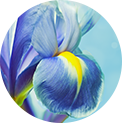 Цыбулько.рфИнформационный ресурс поддержки педагогических работников в вопросах формирования и оценивания основных видов речевой деятельности школьников http://www.xn--90ascnwq9al.xn--p1ai/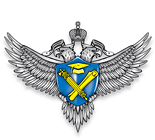 МИНИСТЕРСТВО ОБРАЗОВАНИЯ И НАУКИ РОССИЙСКОЙ ФЕДЕРАЦИИФЕДЕРАЛЬНАЯ СЛУЖБА ПО НАДЗОРУ В СФЕРЕ ОБРАЗОВАНИЯ И НАУКИ РОСОБРНАДЗОРhttp://www.obrnadzor.gov.ru/ru/Федеральная служба по надзору в сфере образования и науки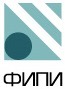 ФЕДЕРАЛЬНОЕ ГОСУДАРСТВЕННОЕ БЮДЖЕТНОЕ НАУЧНОЕ УЧРЕЖДЕНИЕ«Федеральный институт педагогических измерений»http://new.fipi.ru/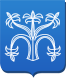 Федеральная служба по надзору в сфере образования и наукиФедеральное государственное бюджетное учреждение «Федеральный центр тестирования»http://www.rustest.ru/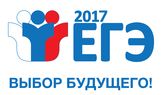 ОФИЦИАЛЬНЫЙИНФОРМАЦИОННЫЙ ПОРТАЛЕДИНОГО ГОСУДАРСТВЕННОГОЭКЗАМЕНАhttp://www.ege.edu.ru/ru/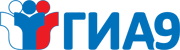 Официальный информационный порталГОСУДАРСТВЕННОЙ ИТОГОВОЙ АТТЕСТАЦИИhttp://gia.edu.ru/ru/ФИОКО Федеральный институт оценки качества образованияhttp://www.fioco.ru/4ЕГЭ Презентация устной модели ГИА по русскому языкуhttp://4ege.ru/gia-po-russkomu-jazyku/53577-prezentaciya-ustnoy-modeli-gia-po-russkomu-yazyku.htmlВСЕРОССИЙСКИЕ ПРОВЕРОЧНЫЕ РАБОТЫИнформационный порталhttps://vpr.statgrad.org/#ИССЛЕДОВАНИЯ КОМПЕТЕНЦИЙ УЧИТЕЛЕЙИнформационный порталhttps://tcs.statgrad.org/#2561РОССИЙСКОЕ ОБРАЗОВАНИЕФедеральный порталhttp://www.edu.ru/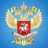 Министерство образования и науки РФhttp://xn--80abucjiibhv9a.xn--p1ai/Общественная экспертиза нормативных документов в области образованияhttp://edu.crowdexpert.ru/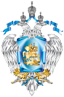 Реестр примерных основных общеобразовательных программ http://fgosreestr.ru/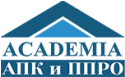 Федеральное государственное автономное образовательное учреждение дополнительного профессионального образования «Академия повышения квалификации и профессиональной переподготовки работников образования»(ФГАОУ ДПО АПК и ППРО)http://www.apkpro.ru/index.html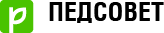 ПЕДСОВЕТhttp://pedsovet.org/news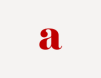 Тотальный диктантhttp://totaldict.ru/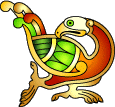 Сосновоборская коллегия учителей русской словесностиhttps://sites.google.com/site/sboruslit/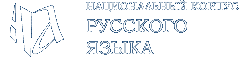 Национальный корпус русского языкаhttp://www.ruscorpora.ru/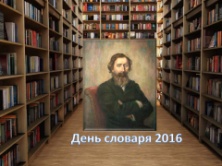 Проект День словаряhttp://xn--80adfe4alise3isb.xn--p1ai/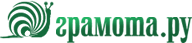 http://www.gramota.ru/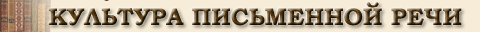 http://gramma.ru/ОБЩЕРОССИЙСКАЯ ОБЩЕСТВЕННАЯ ОРГАНИЗАЦИЯ «АССОЦИАЦИЯ УЧИТЕЛЕЙ ЛИТЕРАТУРЫ И РУССКОГО ЯЗЫКА»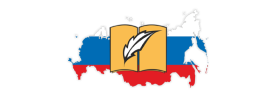 http://uchitel-slovesnik.ru/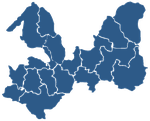 Официальный сайт АССУЛ Ленинградской областиhttp://assul.jimdo.com/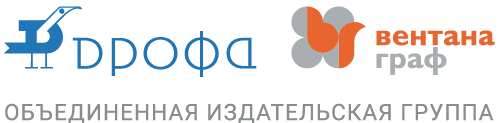 Материалы и мероприятия по русскому языку. «Дрофа» - «Вентана-Граф»http://drofa-ventana.ru/metodicheskaja-pomosch/materialy/predmet-russkiy-yazyk/?OLD=Y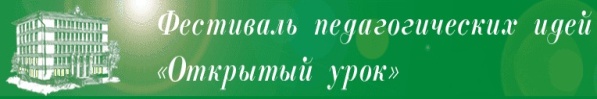 Фестиваль педагогических идей «Окрытый урок»http://festival.1september.ru/